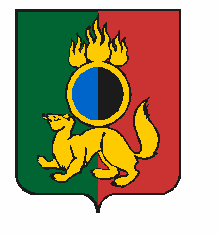 АДМИНИСТРАЦИЯ ГОРОДСКОГО ОКРУГА ПЕРВОУРАЛЬСКПОСТАНОВЛЕНИЕг. ПервоуральскО подготовке и проведениисоревнований по хоккею с мячомсреди детско-юношеских командВ соответствии с Федеральным законом от 4 декабря 2007 года
№ 329-ФЗ «О физической культуре и спорте в Российской Федерации», руководствуясь постановлением Правительства Российской Федерации от 18 апреля 2014 года
№ 353 «Об утверждении Правил обеспечения безопасности при проведении официальных спортивных соревнований», в целях оказания содействия в проведении на высоком организационном уровне соревнований по хоккею с мячом среди детско-юношеских команд, рассмотрев результаты согласования с заинтересованными структурами, Администрация городского округа ПервоуральскПОСТАНОВЛЯЕТ:1. Организовать и провести соревнования по хоккею с мячом среди детско-юношеских команд:– с 20 по 23 января 2022 года – 2 тур первенства Свердловской области по хоккею с мячом среди юношей 2008-2009 года рождения;– с 12 по 13 февраля 2022 года – 2 тур первенства Свердловской области по хоккею с мячом среди мальчиков 2012 года рождения и младше;– с 15 по 18 февраля 2022 года – 2 тур первенства Свердловской области по хоккею с мячом среди юношей 2004-2005 года рождения;– с 22 по 23 февраля 2022 года – финал четырех первенств Свердловской области по хоккею с мячом среди мальчиков 2012 года рождения и младше;– с 25 по 27 февраля 2022 года – 2 тур первенства Свердловской области по хоккею с мячом среди мальчиков 2011 года рождения.2. Ответственность за организацию и проведение соревнований возложить на Первоуральское муниципальное автономное образовательное учреждение дополнительного образования «Детско-юношеская спортивная школа по хоккею с мячом «Уральский трубник» (Разуваев А.А.).3. Ответственность по обеспечению мер общественного порядка и безопасности при проведении соревнований возложить на Первоуральское муниципальное автономное образовательное учреждение дополнительного образования «Детско-юношеская спортивная школа по хоккею с мячом «Уральский трубник» (Разуваев А.А.), а также пользователя объекта спорта – Первоуральское муниципальное бюджетное учреждение физической культуры и спорта «Старт» (Пунин В.М.).4. Первоуральскому муниципальному автономному образовательному учреждению дополнительного образования «Детско-юношеская спортивная школа по хоккею с мячом «Уральский трубник» (Разуваев А.А.):– привлечь представителей частного охранного предприятия для охраны общественного порядка во время проведения соревнований;– заключить договор со специализированной организацией для проведения оперативно-технического осмотра места проведения мероприятия на предмет антитеррористической защищенности;– заключить договор со специализированной организацией для медицинского сопровождения во время проведения соревнований;– обеспечить экологическую безопасность места проведения соревнований до и после проведения.5. Пользователю объекта спорта – Первоуральскому муниципальному бюджетному учреждению физической культуры и спорта «Старт» (Пунин В.М.) провести подготовительные мероприятия для обеспечения безаварийной работы спортивного комплекса «Уральский трубник» при проведении соревнований.6. Первоуральскому муниципальному автономному образовательному учреждению дополнительного образования «Детско-юношеская спортивная школа по хоккею с мячом «Уральский трубник» (Разуваев А.А.), пользователю объекта спорта – Первоуральскому муниципальному бюджетному учреждению физической культуры и спорта «Старт» (Пунин В.М.) обеспечить соблюдение мер, направленных на предупреждение распространение новой коронавирусной инфекции (2019-nCoV):6.1. организовать среди участников и персонала, входящих на территорию объекта спорта, термометрию с использованием бесконтактных термометров;6.2. обеспечить условия для гигиенической обработки рук с применением кожных антисептиков на территории объекте спорта;6.3. ограничить вход на территорию объекта спорта лиц, не связанных с обеспечением соревновательного и тренировочного процессов;6.4. обеспечить встречу команд-участников соревнований с соблюдением санитарно-гигиенических требований;6.5. предоставить каждой команде, участвующей в соревнованиях, отдельную раздевалку (с обеспечением антисептиков для обработки рук, бактерицидных рециркуляторов воздуха, с соблюдением социального дистанцирования не менее
1,5 метров);6.6. проводить каждые 2 часа дезинфекционную обработку раздевалок, туалетных комнат, контактных поверхностей (поручни, ручки дверей, перила и др.);6.7. обеспечить проведение игр без очного присутствия зрителей;6.8. обязать участников и обслуживающий персонал соревнований использовать средства индивидуальной защиты, за исключением периода соревнований и тренировочной деятельности (для спортсменов и судей);6.9. организовать выход команд на матч по утвержденному расписанию, без рукопожатий;6.10. проводить награждение без тактильных контактов с соблюдением социальной дистанции (не менее 1,5 метров);6.11. организовать допуск на соревнования при наличии:– у каждого участника в возрасте до 18 лет справки о прохождении тестирования на новую коронавирусную инфекцию (2019-nCoV) методом полимеразной цепной реакции (ПЦР) с получением результатов не ранее 48 часов до начала соревнований;– у каждого участника, достигшего 18 лет и старше (тренер и иное административное лицо), включенного в заявочный лист команды, QR-кода, оформленного с использованием федеральной государственной информационной системы «Единый портал государственных и муниципальных услуг (функций)» и подтверждающего, что гражданину проведена профилактическая прививка против новой коронавирусной инфекции (2019-nCoV), или медицинского документа, подтверждающего, что гражданину проведена профилактическая прививка против новой коронавирусной инфекции (2019-nCoV) (вторым компонентом вакцины или однокомпонентной вакциной против новой коронавирусной инфекции (2019-nCoV), прошедшей государственную регистрацию в Российской Федерации), либо что гражданин перенес новую коронавирусную инфекцию (2019-nCoV) не более шести месяцев назад.7. Заместителю Главы Администрации по жилищно-коммунальному хозяйству, городскому хозяйству и экологии Администрации городского округа Первоуральск (Поляков Д.Н.) оказать содействие пользователю объекта спорта:– в обеспечении бесперебойной подачи холодной и горячей воды, теплоснабжения и электроснабжения в Ледовый дворец спорта по время проведения соревнований;– в оперативном реагировании коммунальных служб при возникновении аварийной ситуации во время проведения соревнований.8. Рекомендовать Отделу Министерства внутренних дел Российской Федерации по городу Первоуральску (Шведчиков В.С.), Государственному бюджетному учреждению здравоохранения Свердловской области «Станция скорой медицинской помощи город Первоуральск» (Сорокин А.В.), Первоуральскому муниципальному бюджетному учреждению «Первоуральская городская служба спасения» (Чернышев А.Ф.), «10-ому Пожарно-спасательному отряду федеральной противопожарной службы Государственной противопожарной службы Главного управления МЧС России по Свердловской области (Атамурадов Р.С.) обеспечить необходимый и достаточный состав сил и средств постоянной готовности для оперативного реагирования в случае чрезвычайной ситуации во время проведения во время проведения соревнований.9. Рекомендовать Отделу Министерства внутренних дел Российской Федерации по городу Первоуральску (Шведчиков В.С.) оказать содействие организаторам мероприятий в охране общественного порядка во время проведения соревнований.10. Рекомендовать организаторам проведения соревнований:– обеспечить подготовку и проведение соревнований в соответствии с правилами и требованиями, установленными действующим законодательством, регламентирующим порядок проведения официальных физкультурных и спортивных мероприятий;– принять меры, направленные на повышение уровня антитеррористической защищенности объектов (в том числе техническую укрепленность объектов, видеонаблюдение);– принять меры, направленные на проверку действенности схем эвакуации, а также средств экстренной связи с правоохранительными органами;– обеспечить максимальное использование инженерно-технического оборудования обеспечения безопасности и ограничения доступа;– обеспечить доведение до ответственных должностных лиц инструкции по действиям при угрозе или возникновении чрезвычайных ситуаций;– осуществлять контроль за безаварийной эксплуатацией подведомственных объектов;– при возникновении аварийных и чрезвычайных ситуаций немедленно информировать Единую дежурно-диспетчерскую службу городского округа Первоуральск по телефону 64-30-70 или 112.11. Опубликовать настоящее постановление в газете «Вечерний Первоуральск» и разместить на официальном сайте городского округа Первоуральск.12. Контроль за исполнением настоящего постановления возложить на заместителя Главы Администрации городского округа Первоуральск по управлению социальной сферой Васильеву Любовь Валентиновну.Глава городского округа Первоуральск						      И.В. Кабец13.01.2022№32